 1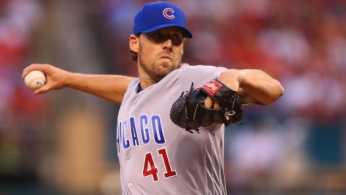  1 2 2 3 34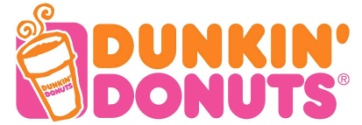 55 1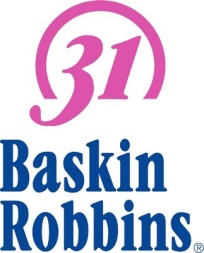  1 2 2 3 3 4 4 5 5 1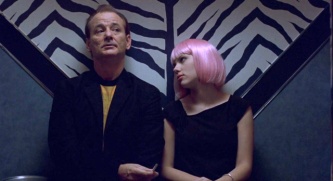  1 223344 55Allez à la page 41 du paquet.  Décidez ensemble une phrase pour résumer chaque partie de la lecture (ex. 1). Ensuite,  discuter une réponse a 3-4 des 7 questions de ex. 2.  Soyez prêts à partager avec la classe.Allez à la page 41 du paquet.  Décidez ensemble une phrase pour résumer chaque partie de la lecture (ex. 1). Ensuite,  discuter une réponse a 3-4 des 7 questions de ex. 2.  Soyez prêts à partager avec la classe.Allez à la page 41 du paquet.  Décidez ensemble une phrase pour résumer chaque partie de la lecture (ex. 1). Ensuite,  discuter une réponse a 3-4 des 7 questions de ex. 2.  Soyez prêts à partager avec la classe.Allez à la page 41 du paquet.  Décidez ensemble une phrase pour résumer chaque partie de la lecture (ex. 1). Ensuite,  discuter une réponse a 3-4 des 7 questions de ex. 2.  Soyez prêts à partager avec la classe.Allez à la page 41 du paquet.  Décidez ensemble une phrase pour résumer chaque partie de la lecture (ex. 1). Ensuite,  discuter une réponse a 3-4 des 7 questions de ex. 2.  Soyez prêts à partager avec la classe.Allez à la page 41 du paquet.  Décidez ensemble une phrase pour résumer chaque partie de la lecture (ex. 1). Ensuite,  discuter une réponse a 3-4 des 7 questions de ex. 2.  Soyez prêts à partager avec la classe.Traduisez les mots et phrases trouvés sur la feuille donnée.Traduisez les mots et phrases trouvés sur la feuille donnée.Traduisez les mots et phrases trouvés sur la feuille donnée.Traduisez les mots et phrases trouvés sur la feuille donnée.Traduisez les mots et phrases trouvés sur la feuille donnée.Traduisez les mots et phrases trouvés sur la feuille donnée.Créez et écrivez une définition pour chaque terme à la page 31 du paquet.Créez et écrivez une définition pour chaque terme à la page 31 du paquet.Créez et écrivez une définition pour chaque terme à la page 31 du paquet.Créez et écrivez une définition pour chaque terme à la page 31 du paquet.Créez et écrivez une définition pour chaque terme à la page 31 du paquet.Créez et écrivez une définition pour chaque terme à la page 31 du paquet.